Письмо №821 от 02 ноября 2021 годаО проведении независимой оценки качества образования в 2021 годуРуководителям ООВ соответствии с письмом Министерства образования и науки РД №06-12413/01-08/21 от 28.10.2021г. МКУ «Управление образования» Сергокалинского района напоминает о том, что независимой оценке качества образования в 2021 году подлежат следующие организации:МКОУ «Ванашимахинская СОШ им. С. Омарова»МКОУ «Кадиркентская СОШ»МКОУ «Канасирагинская СОШ»МКОУ «Краснопартизанская СОШ»МКОУ «Маммаульская СОШ»МКОУ «Мургукская СОШ им.Р.Р.Шахнавазовой»МКДОУ «Детский сад с. Урахи»МКДОУ «Детский сад с. Маммаул»МКДОУ «Детский сад с. Бурдеки»МКДОУ «Детский сад с. №3 с. Сергокала»МКДОУ «Детский сад с. Миглакасимахи»МКДОУ «Детский сад с. Кичигамри»МКДОУ «Детский сад с. Нижнемахарги»МКДОУ «Детский сад с. Краснопартизанск»МКУ ДО «ДЮСШ с.Сергокала»Единой организацией-оператором, ответственной за сбор и обобщение информации о качестве условий осуществления образовательной деятельности организациями, осуществляющими образовательную деятельность на территории МР «Сергокалинский район» определено общество с ограниченной ответственностью”Ас-холдинг”.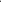 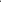 С целью обеспечения 40 % охвата обучающихся/законных представителей обучающихся независимой оценкой просим оказать содействие в распространении информации о проведении независимой оценки, а именно:1. Разместить на сайте образовательной организации, в отношении которой проводится независимая оценка качества образования, ссылку на анкету независимой оценки для предоставления технической возможности выражения получателем услуг мнения о качестве условий осуществления образовательной деятельности организацией.2.Разместить приглашение на участие в независимой оценке и ссылку на анкету в официальных группах образовательной организации в социальных сетях и мессенджерах («ВКонтакте», «Одноклассники», «Facebook», «WhatsApp», «Viber», «Telegram» и иных).3.Распространить ссылку на анкету независимой оценки среди родителей/ законных представителей, обучающихся посредством e-mail и мессенджеров.4.Ссылка	на	анкету	для	получателей	образовательных услуг:   http://panel.simpleforms.ru/Ok45ZPZGE6jpfPqrhnqPQВ онлайн-анкетировании принимают участие обучающие, достигшие 14-летнего возраста, и родители; законные представители обучающихся (независимо от возраста обучающихся).Онлайн-анкетирование получателей услуг/родителей (законных представителей) должно быть завершено не позднее 10 ноября 2021 г.Необходимо заполнить бланк обследования организации — Условия доступной среды- https://panel.simpleforms.ru/9zQ6okqax0alyGKfWT4VfQТакже от организаций на почту ac-holding@mail.ru. Необходимо направить фотоотчет: входная группа (пандусы, ступеньки, выделенные желтой полосой, желтые круги на дверях и стеклах, если есть шрифты Брайля или другие тактильные знаки), комфортные зоны отдыха (зал ожидания), информационные стенды, санузлы (если есть оборудованные для ОШ).Контактное лицо: Соколова Лира Юрьевна, тел: 89269576369.Запрашиваемую информацию необходимо направить в срок не позднее 10 ноября 2021 года на адрес электронной почты: ac-holding@mail.ru.Начальник МКУ «УО»:                                                                       Х.ИсаеваИсп.Магомедова У.К.Тел.: 8 (903) 482-57-46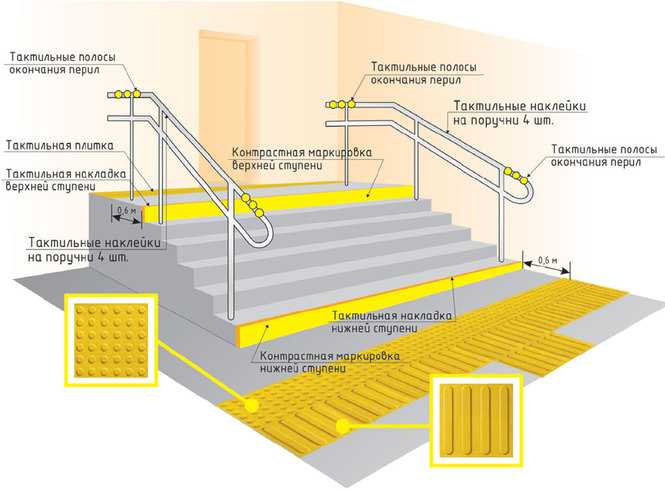 